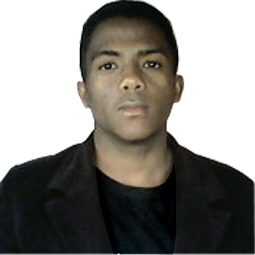 ETAT CIVILNom: RAKOTOMALALAPrénoms: Jean ErickNé le 28 Avril 1992 à AmbohimanarinaTitulaire du CIN n° : 101981084861Téléphone : 032 87 623 67E-mail : cyntasmar@gmail.comSituation matrimonial : célibataireLANGUESMalagasy (langue maternelle) Français (lu, écrit, parlé)Anglais (pratique courante)DIPLOMES LICENCE en Informatique de Gestion (2014 à l’Université Catholique Soavimbahoaka)BAC +2 en Gestion (2013 à l’Université Catholique Soavimbahoaka)BACC Série A2 Mention Assez-Bien  (2011 au Lycée Ambohimanarina)BEPC (2008 au Lycée FJKM Anosivavaka)CEPE (2003 au Lycée FJKM Anosivavaka)COMPETENCES EN INFORMATIQUE et EN GESTIONLangages de programmation : Pascal, C, HTML5, CSS3, JavaScript, PHP, SQLMaitrise du technique responsive web designMaitrise des normes W3CMaitrise du logiciel : MS Office, WebEasy, PhotoshopMaitrise de l’SGBD : MySQL (Wamp Server, Easy PHP)Maitrise du  Google driveConception du site web dynamique/ application webGestion et analyse  de projet (need-finding, prototypage)EXPERIENCES PROFESSIONNELSFévrier 2015 – Juin 2015Développeur Front-End au sein de la société HTAoût 2013 – Octobre 2013Février 2014 – Novembre 2014Stage 09 mois effectué au sein de la Société DHL International MadagascarCréation d’un logiciel d’évaluation du personnel de DHL Express InternationalEtude et analyse du système commercial de DHL Express InternationalStage 03 mois effectué au sein de la société Atelier des Frères MahamasinaEtude et analyse de la production  Analyse et gestion du risqueEtude commercialeDIVERSSports : Danse, natation, Basket-ballLoisirs : Choral,  ScoutDynamique et sociable« Je déclare sur l’honneur l’exactitude de ces informations.»